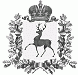 АДМИНИСТРАЦИЯ ШАРАНГСКОГО МУНИЦИПАЛЬНОГО РАЙОНАНИЖЕГОРОДСКОЙ ОБЛАСТИПОСТАНОВЛЕНИЕот 29.11.2018	N 633О внесении дополнений в муниципальную программу  «Профилактика преступлений и иных правонарушений в Шарангском муниципальном районе на 2018 -2020 годы», утвержденную постановление администрации Шарангского муниципального района от 21.08.2017 № 418В целях организации межведомственного взаимодействия филиалов ФКУ «Уголовно-исполнительная инспекция» с межведомственной комиссией по профилактике правонарушений на территории Шарангского муниципального района, а также оказания социальной помощи осужденным к мерам наказания не связанными с лишением свободы, профилактики правонарушений и повторных преступлений с их стороны администрация Шарангского муниципального района п о с т а н о в л я е т:1. Внести в муниципальную программу «Профилактика преступлений и иных правонарушений в Шарангском муниципальном районе на 2018-2020 годы», утвержденную постановлением администрации Шарангского муниципального района от 21.08.2017г №418 следующие дополнения:1.1. Пункт 1.8. «Исполнители основных мероприятий программы» раздела 1 «Паспорт программы» дополнить абзацем следующего содержания:  «-Уренский МФ ФКУ УИИ (дислокация пгт. Шаранга) (по согласованию);».1.2. В пункте 2.5. «Система программных мероприятий» раздела 2 «Текст программы» Задачу 3 дополнить пунктом 3.10 и подпунктом 3.10.1следующего содержания:«»Глава администрации	О.Л. Зыков3.10Профилактика правонарушений и повторных преступлений, направленных на оказание социальной помощи осужденным к мерам наказания не связанными с лишением свободыПрофилактика правонарушений и повторных преступлений, направленных на оказание социальной помощи осужденным к мерам наказания не связанными с лишением свободыПрофилактика правонарушений и повторных преступлений, направленных на оказание социальной помощи осужденным к мерам наказания не связанными с лишением свободыПрофилактика правонарушений и повторных преступлений, направленных на оказание социальной помощи осужденным к мерам наказания не связанными с лишением свободыПрофилактика правонарушений и повторных преступлений, направленных на оказание социальной помощи осужденным к мерам наказания не связанными с лишением свободыПрофилактика правонарушений и повторных преступлений, направленных на оказание социальной помощи осужденным к мерам наказания не связанными с лишением свободы3.10.1.Создание «банка вакансий рабочих мест для осужденных», проведение ярмарки вакансий для осужденных с участием работодателей2019г.-2020г.-Уренский МФ ФКУ УИИ (дислокация пгт. Шаранга) ( по согласованию),-ГКУ ЦЗН Шарангского района (по согласованию)0003.10.1.Создание «банка вакансий рабочих мест для осужденных», проведение ярмарки вакансий для осужденных с участием работодателей2019г.-2020г.-Уренский МФ ФКУ УИИ (дислокация пгт. Шаранга) ( по согласованию),-ГКУ ЦЗН Шарангского района (по согласованию)Областной бюджет3.10.1.Создание «банка вакансий рабочих мест для осужденных», проведение ярмарки вакансий для осужденных с участием работодателей2019г.-2020г.-Уренский МФ ФКУ УИИ (дислокация пгт. Шаранга) ( по согласованию),-ГКУ ЦЗН Шарангского района (по согласованию)Федеральный бюджет 3.10.1.Создание «банка вакансий рабочих мест для осужденных», проведение ярмарки вакансий для осужденных с участием работодателей2019г.-2020г.-Уренский МФ ФКУ УИИ (дислокация пгт. Шаранга) ( по согласованию),-ГКУ ЦЗН Шарангского района (по согласованию)Местный бюджет003.10.1.Создание «банка вакансий рабочих мест для осужденных», проведение ярмарки вакансий для осужденных с участием работодателей2019г.-2020г.-Уренский МФ ФКУ УИИ (дислокация пгт. Шаранга) ( по согласованию),-ГКУ ЦЗН Шарангского района (по согласованию)Прочие источники